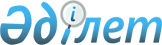 О внесении изменения и дополнений в приказ Министра финансов Республики Казахстан от 10 марта 2015 года № 159 "Об утверждении Правил представления администратором текущей и запрашиваемой информации о ходе осуществления реабилитационной процедуры и процедуры банкротства"
					
			Утративший силу
			
			
		
					Приказ Министра финансов Республики Казахстан от 9 декабря 2015 года № 637. Зарегистрирован в Министерстве юстиции Республики Казахстан 31 декабря 2015 года № 12784. Утратил силу приказом Первого заместителя Премьер-Министра Республики Казахстан – Министра финансов Республики Казахстан от 16 апреля 2020 года № 390.
      Сноска. Утратил силу приказом Первого заместителя Премьер-Министра РК – Министра финансов РК от 16.04.2020 № 390 (вводится в действие по истечении десяти календарных дней после дня его первого официального опубликования).
      ПРИКАЗЫВАЮ:
      1. Внести в приказ Министра финансов Республики Казахстан от 10 марта 2015 года № 159 "Об утверждении Правил представления администратором текущей и запрашиваемой информации о ходе осуществления реабилитационной процедуры и процедуры банкротства" (зарегистрированный в Реестре государственной регистрации нормативных правовых актов под № 10708, опубликованный в информационно-правовой системе "Әділет" 4 мая 2015 года) следующие изменение и дополнения:
      в Правилах представления администратором текущей и запрашиваемой информации о ходе осуществления реабилитационной процедуры или процедуры банкротства, утвержденных вышеуказанным приказом:
      в приложении 1 к указанным Правилам:
      строку, порядковый номер 8, изложить в следующей редакции:
      "
      *не заполняется в случае вынесения судом решения о прекращении процедуры банкротства, применении реабилитационной процедуры и утверждении плана реабилитации";
      в приложении 2 к указанным Правилам:
      дополнить строкой, порядковый номер 33-1, следующего содержания:
      "
                                                                          ";
      в приложении 3 к форме текущей информации о ходе осуществления процедуры банкротства:
      после строки "Реализация имущества" дополнить строками следующего содержания:
      "
                                                                          ".
      2. Комитету государственных доходов Министерства финансов Республики Казахстан (Ергожин Д.Е.) в установленном законодательством порядке обеспечить:
      1) государственную регистрацию настоящего приказа в Министерстве юстиции Республики Казахстан;
      2) в течение десяти календарных дней после государственной  регистрации настоящего приказа в Министерстве юстиции Республики Казахстан направление на официальное опубликование в периодических печатных изданиях и информационно-правовой системы "Әділет", а также в Республиканское государственное предприятие на праве хозяйственного ведения "Республиканский центр правовой информации Министерства юстиции Республики Казахстан" для размещения в Эталонном контрольном банке нормативных правовых актов Республики Казахстан;
      3) размещение настоящего приказа на интернет-ресурсе Министерства финансов Республики Казахстан.
      3. Настоящий приказ вводится в действие по истечении десяти календарных дней после дня его первого официального опубликования.
					© 2012. РГП на ПХВ «Институт законодательства и правовой информации Республики Казахстан» Министерства юстиции Республики Казахстан
				
Дата назначения администратора
временный администратор*
реабилитационный управляющий
Дата решения суда о прекращении процедуры банкротства, применении реабилитационной процедуры и утверждении плана реабилитации
Тип имущества (укажите Х в соответствующей ячейке)
Тип имущества (укажите Х в соответствующей ячейке)
Тип имущества (укажите Х в соответствующей ячейке)
Тип имущества (укажите Х в соответствующей ячейке)
Тип имущества (укажите Х в соответствующей ячейке)
Тип имущества (укажите Х в соответствующей ячейке)
Имущество      
Имущество      
Имущественный комплекс
Продажа предприятия
Министр финансов
Республики Казахстан
Б. Султанов